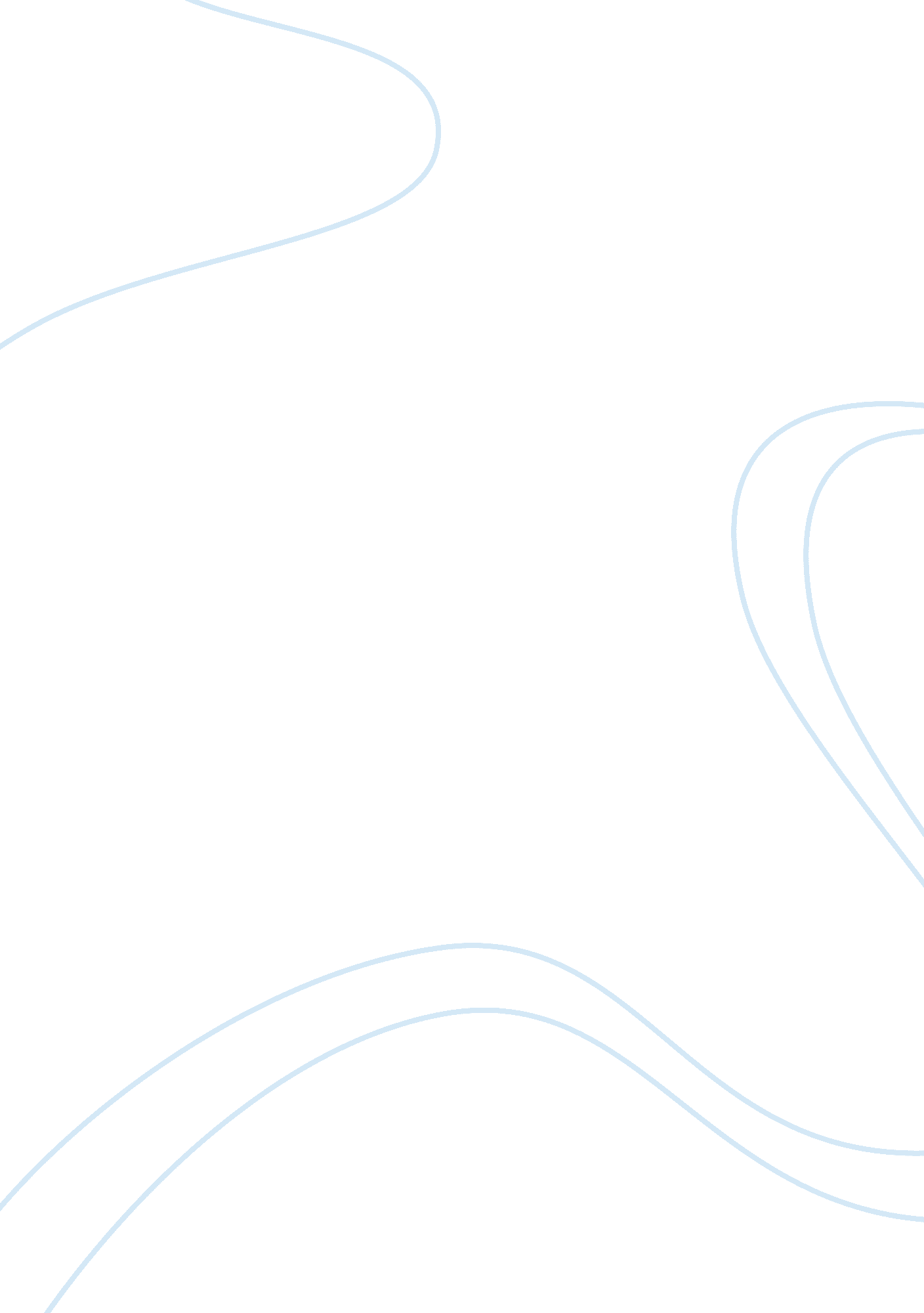 Free academic supsension latter of appeal essay sampleProfession, Student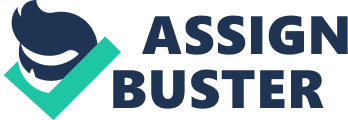 I have been working hard in school on my Information Technology major with a second discipline in engineering science from the Georgia Southern University. I recently was put on academic suspension in my senior year having transferred from my previous school just three semesters ago from a small Historically Black College of only 1500 students. The school had a small population compared to the current over 25000 in the GSU. 
Having been in such a small school, getting into such a big school was such a complete change of academic atmosphere as well as the adaptations to socially fit into such a large community. In addition, the major, Information Technology had a second disciplinary requirement of Engineering Science, courses that strained me in my first few semesters of transferring in. However, the process had taken off and I was getting everything pretty fine after the difficulty in adjusting. I am however, ready to finish the last two semesters very strong in order to graduate from the school I have so loved very much. 
In addition, I am an international student from Africa. I had a difficulty in adjusting to the different systems from one school to another but I however, take the responsibility for all my actions that led to the suspension. As an international student, I had some financial strains paying my education especially the tuition fee requirements that I had to get out of my pocket. At the same time, I was recovering from the death of my aunty who was like a mother to me. She cared and took care of me at every stage. Her passing on at the beginning of this past semester was a blow to my entire life and I felt out of place after the incidence. I am however, willing to do all that is required of me to get back into the system and maintain my grades in a very good shape given the opportunity as I value education so much. I am also grateful for the opportunity I was offered at GSU; an opportunity that I value so much. I will highly appreciate your support, attention and consideration on my plight. 